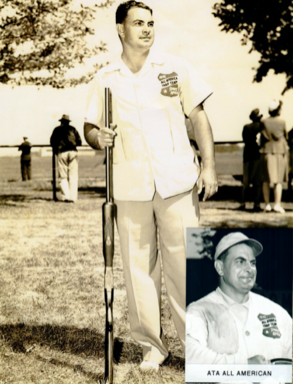 Julius Petty1983Julius Petty of Stuttgart, Arkansas, who died in an automobile accident shortly before Christmas of 1956, captured 10 berths on the ATA All-American team, captaining it once.The first of Petty’s Grand American trophies came as a junior in 1927 when he won a men’s doubles award.  In 1942, he broke the lone 200 straight to win AA in the Class Championships, and he was also runner-up in the Champion of Champions race with 100 straight.  He ended as high man on 16-yard targets that year and won the High Over All with 910/950.  He regained his AA Class Championship trophy in 1945, and in 1948, he was runner-up in the Doubles Championship with a 96.In 1950, Julius Petty displayed marksmanship from the backyardage marker unequalled at the Grand.  Firing from the 25-yard line, he broke 97 in the Preliminary Handicap, 99 in the Grand American Handicap to place third, and 97 in the Vandalia Handicap.  He missed three on the first trap in the Doubles Championship, then ran the rest.  He then followed with a 20 in the ensuing shoot off to take the crown.  That 97 helped set an All-Around record of 392 that stood until 1961.  Julius Petty won 25 Arkansas State crowns: seven singles, five handicap, seven doubles, and six all-around titles.  In 1946, he won them all.  He led his state in 16-yard averages eleven times, the handicaps six times, and the doubles seven times.  Julius Petty won six Southwestern Zone championships; doubles in 1949, singles in 1952,1953, & 1954, and the all-around in 1949 and 1953.